          הופעת בולים - מאי 2019 ביום רביעי, כ"ו ניסן תשע"ט, 01/05/2019 תחול הופעת בולים 367 שפרטיה להלן:יום הזיכרון לחללי מערכות ישראל:הבול: יונפק בול בערך נקוב 2.50 ₪.גיליונות הבולים: הבול יופיע בגיליון בולים המכיל 15 בולים ו-5 שבלים.מיו"ר נושאת הבול במחיר 3.70 ₪.החתמת הבול: הבול יוחתם סניף הדואר ברחוב בית הכרם 22, ירושלים.הבה נגילה:הבול: יונפק בול בערך נקוב 11.80 ₪.גיליונות הבולים: הבול יופיע בגיליון בולים מוקטן המכיל 10 בולים ו-5 שבלים.מיו"ר נושאת הבול במחיר 13.00 ₪.החתמת הבול: הבול יוחתם סניף הדואר המרכזי ברחוב יפו 23, ירושלים.חגי עדות ישראל - חג המימונה:הבול: יונפק בול בערך נקוב 4.10 ₪.גיליונות הבולים: הבול יופיע בגיליון בולים המכיל 15 בולים ו-5 שבלים.מיו"ר נושאת הבול במחיר 5.30 ₪.החתמת הבול: הבול יוחתם סניף הדואר לב ירושלים, רחוב אגריפס 42 ,ירושלים.עיתונות מודפסת בארץ ישראל:דאר היום:הבול: יונפק בול בערך נקוב 4.10 ₪.גיליונות הבולים: הבול יופיע בגיליון בולים המכיל 15 בולים ו-5 שבלים.הארץ:הבול: יונפק בול בערך נקוב 4.10 ₪.גיליונות הבולים: הבול יופיע בגיליון בולים המכיל 15 בולים ו-5 שבלים.דבר:הבול: יונפק בול בערך נקוב 4.10 ₪.גיליונות הבולים: הבול יופיע בגיליון בולים המכיל 15 בולים ו-5 שבלים.מעטפת היום הראשון:מיו"ר נושאת שלושת הבולים במחיר 13.50 ₪.החתמת הבולים: הבולים יוחתמו בסניף הדואר שערי ירושלים, יפו 217, ירושלים.יונקים בסכנת הכחדה:הבולים:קיפוד החולות: יונפק בול בערך נקוב 2.50 ₪.נמנמן עצים: יונפק בול בערך נקוב  2.50 ₪.שועל חולות: יונפק בול בערך נקוב 2.50 ₪.גיליונות הבולים: שלושת הבולים יופיעו בגיליון בולים מוקטן וחריג המכיל 9 בולים (שלושה מכל סוג) ו-3 שבלים.מיו"ר נושאת שלושת הבולים במחיר 8.70 ₪.הופעת בולים - מאי 2019החתמת הבולים: הבולים יוחתמו בבית הדואר ב"ש, שד' רגר 9 באר שבע.תווית דואר מט "מטוסי קרב בחיל האוויר הישראלי - שחק":תופק תווית דוארמט "מטוסי קרב בחיל האוויר הישראלי - שחק".התוויות שיסופקו למנויים ויימכרו בחנויות השירות הבולאי יישאו מס' זיהוי 00001.תווית בודדת: תווית בודדת שתימכר בחנויות השירות הבולאי תהיה בעריך של 2.50 ₪.סדרת תוויות: סדרת 6 תוויות  בערכים שונים תימכר במחיר 37.80 ₪.מעטפת היום הראשון: מיו"ר לתווית ביול נושאת תווית בעריך 2.50 ₪, תימכר במחיר 3.70 ₪.הפעלת התווית: התווית תופעל ותוחתם בחותמת יום ההופעה, בסניף הדואר ברחוב פלמר 2, חיפה.ערכי 6 התוויות:  2.50 ₪. 4.10 ₪. 8.30 ₪. 9.00 ₪. 7.40 ₪. 6.50 ₪.תווית דואר מט "מטוסי קרב בחיל האוויר הישראלי - עיט":תופק תווית דוארמט "מטוסי קרב בחיל האוויר הישראלי - עיט".התוויות שיסופקו למנויים ויימכרו בחנויות השירות הבולאי יישאו מס' זיהוי 00001.תווית בודדת: תווית בודדת שתימכר בחנויות השירות הבולאי תהיה בעריך של 2.50 ₪.סדרת תוויות: סדרת 6 תוויות  בערכים שונים תימכר במחיר 37.80 ₪.מעטפת היום הראשון: מיו"ר לתווית ביול נושאת תווית בעריך 2.50 ₪, תימכר במחיר 3.70 ₪.הפעלת התווית: התווית תופעל ותוחתם, בחותמת יום ההופעה בבית הדואר עפולה.ערכי 6 התוויות:  2.50 ₪. 4.10 ₪. 8.30 ₪. 9.00 ₪. 7.40 ₪. 6.50 ₪.דפיות בולים:דפית בולים מאי 2019: הדפית תכיל את כל בולי הופעת מאי 2019 ועלוניהם במחיר 44.70 ₪ (מחיר החומר הבולאי 38.20 ₪).                                       הופעת בולים - מאי 2019דפית בולים פלוס מאי 2019:    הדפית תכיל את כל הבולים ומעטפות היום הראשון של הופעת מאי 2019 ועלוניהם    במחיר 88.90 ₪ (מחיר החומר הבולאי 82.40 ₪).חותמות הופעה ואירוע: להופעת הבולים החדשים יופקו 7 חותמות.                                                                                                                  ב ב ר כ ה,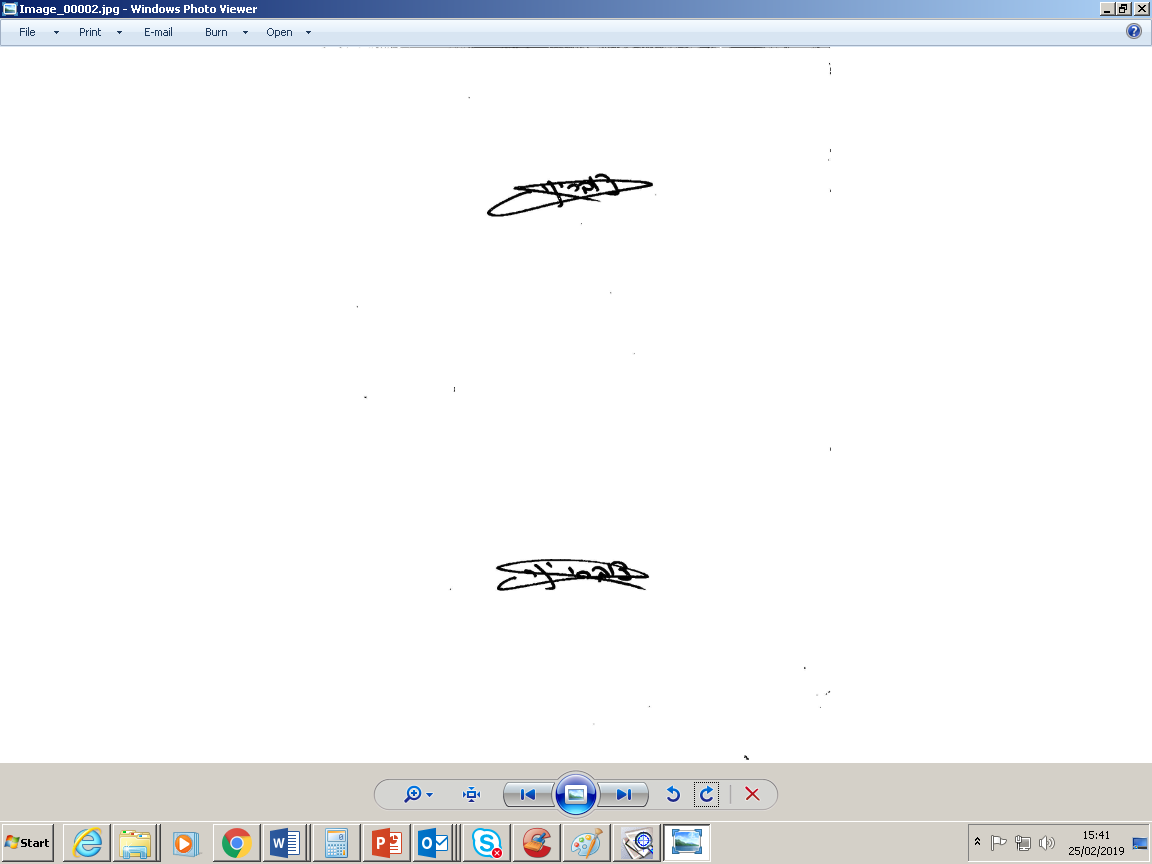                                                                                                                   יניב צוברי                                                                                                    מנהל תחום תפעול השירות                                                                                                     חטיבת דואר וקמעונאותש/20